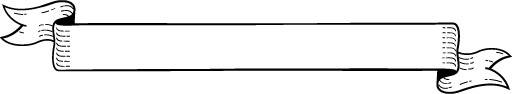 【余公移山、創建蘭潭校區的總舵手】余傳韜校長在民國61年至68年擔任本校前身－臺灣省立嘉義農業專科學校校長，任內完成對本校有重大影響的遷校工程。民國60年，學校位於嘉義市民生南路，為了有更寬廣的校園，余前校長毅然決定遷校至現在的蘭潭校區，當時的蘭潭校區是許多小山坡，為了取得面積較大的平原，余前校長帶領團隊並雇工將目前學校大門至行政大樓的山坡移除，移山的土石再填平低窪地段，因為昔日的余公移山，才有今日蘭潭美麗的校園。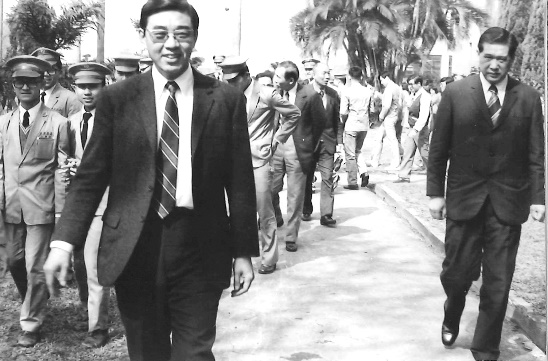 余前校長關懷學生的學習與生活，他讓學生以1元喝到學校生產的鮮奶，公務之餘仍在夜間巡視校園、查看學生住宿情況；此外，為了讓學生有更好的升學進修管道，建立保送甄試制度，讓學生能以專科生學歷保送大學；建設部分，擴建圖書館、農機工廠、木工廠、食品加工廠、畜牧場、蘭潭學苑一舍等，並加強辦理建教合作，與農試所、農改場、梨山福壽山農場及臺大梅峰農場等進行產學合作，期使學生取得更多實務經驗，培育學生具備職場需求技能。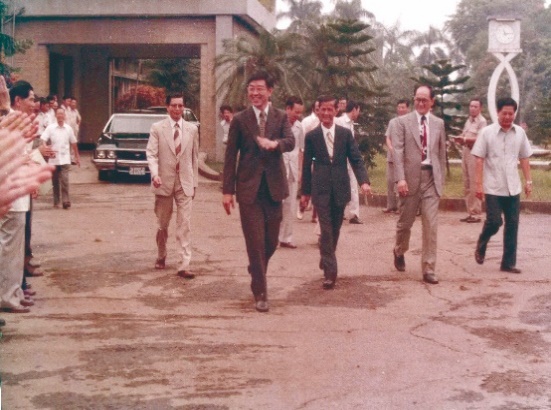 余前校長在68年轉任教育部技職司司長後，建議中央充實專科學校設備並獲得支持，讓全國5所省立專科每校每年獲補助2,000萬元經費。余前校長對本校的用心關懷，就如同雨露滋潤小草，讓小草成長茁壯，如果沒有他打下的厚實良好基礎，就沒有今日學校的蓬勃發展。【清誠教育事務基金會】為了回饋社會，余前校長及夫人陳幸女士，與嘉農畢業校友林天福先生於84年成立財團法人清誠教育事務基金會，基金會歷年來辦理弱勢關懷活動及獎助學金發放，獎學金經費大部分由余前校長籌募，經費拮据時，余前校長就默默的拿出收藏品出售並將所得捐給基金會。基金會成立以來每年提供約24萬6,000元補助本校推廣青年志工活動，培育嘉大學子成為具「服務、輔弱、愛人、成長」等關懷弱勢精神之現代優秀青年。【師生摯情，薪火相傳】余前校長生前對本校的付出、對學生照顧和提攜的情懷，實為教育家的風範，余前校長不只是校長，更是學生心目中永遠的導師、慈父。為了紀念余前校長，本校將成立「余傳韜校長紀念獎助學金」，募款專款專用於學生獎助學金，希望能將余前校長對嘉義大學的這份情緣，綿延流傳，造福更多莘莘學子。校長    艾群校友總會理事長  張永霖傑出校友會理事長  林國村國立嘉義大學余傳韜校長紀念獎助學金捐款單(抵免臺灣稅款適用)填寫日期：  年   月  日*填妥後請傳真或寄至本校校友中心捐款人基本資料捐款人基本資料捐款人基本資料捐款人基本資料捐款人基本資料捐款人基本資料姓名/機構名稱身分證字號(10碼)/統一編號(8碼)聯絡方式電話：(  )              傳真：(  )              行動電話：                   電話：(  )              傳真：(  )              行動電話：                   電話：(  )              傳真：(  )              行動電話：                   電話：(  )              傳真：(  )              行動電話：                   電話：(  )              傳真：(  )              行動電話：                   通訊地址□□□□□□□□□□□□□□□□□□□□□□□□□電子信箱服務單位職稱捐款人身分□校友，民國         年                               系/所 畢業□教職員工 □企業團體 □社會人士 □學生家長 □其他                     □校友，民國         年                               系/所 畢業□教職員工 □企業團體 □社會人士 □學生家長 □其他                     □校友，民國         年                               系/所 畢業□教職員工 □企業團體 □社會人士 □學生家長 □其他                     □校友，民國         年                               系/所 畢業□教職員工 □企業團體 □社會人士 □學生家長 □其他                     □校友，民國         年                               系/所 畢業□教職員工 □企業團體 □社會人士 □學生家長 □其他                     收據資料抬頭名稱：□同姓名/機構名稱 □其他抬頭名稱：_________________                              寄送地址：□直接領取 □同通訊地址 □其他寄送地址：_________________                          抬頭名稱：□同姓名/機構名稱 □其他抬頭名稱：_________________                              寄送地址：□直接領取 □同通訊地址 □其他寄送地址：_________________                          抬頭名稱：□同姓名/機構名稱 □其他抬頭名稱：_________________                              寄送地址：□直接領取 □同通訊地址 □其他寄送地址：_________________                          抬頭名稱：□同姓名/機構名稱 □其他抬頭名稱：_________________                              寄送地址：□直接領取 □同通訊地址 □其他寄送地址：_________________                          抬頭名稱：□同姓名/機構名稱 □其他抬頭名稱：_________________                              寄送地址：□直接領取 □同通訊地址 □其他寄送地址：_________________                          捐款用途□捐助本校「余傳韜校長紀念獎助學金」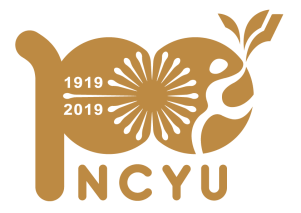 捐款方式捐款方式捐款方式捐款方式捐款方式定期捐款(僅提供以信用卡傳真刷卡方式)定期捐款(僅提供以信用卡傳真刷卡方式)定期捐款(僅提供以信用卡傳真刷卡方式)定期捐款(僅提供以信用卡傳真刷卡方式)定期捐款(僅提供以信用卡傳真刷卡方式)□每月/ □每年 捐款新臺幣                 元整  ※自民國     年     月至民國      年      月止，共扣款         次  ※每月捐款者 □於年底一次寄發當年每月開立之收據   □於每次開立收據後當月寄發□每月/ □每年 捐款新臺幣                 元整  ※自民國     年     月至民國      年      月止，共扣款         次  ※每月捐款者 □於年底一次寄發當年每月開立之收據   □於每次開立收據後當月寄發□每月/ □每年 捐款新臺幣                 元整  ※自民國     年     月至民國      年      月止，共扣款         次  ※每月捐款者 □於年底一次寄發當年每月開立之收據   □於每次開立收據後當月寄發□每月/ □每年 捐款新臺幣                 元整  ※自民國     年     月至民國      年      月止，共扣款         次  ※每月捐款者 □於年底一次寄發當年每月開立之收據   □於每次開立收據後當月寄發□每月/ □每年 捐款新臺幣                 元整  ※自民國     年     月至民國      年      月止，共扣款         次  ※每月捐款者 □於年底一次寄發當年每月開立之收據   □於每次開立收據後當月寄發□信用卡-VISA        □信用卡-MASTER       □信用卡-聯合信用□信用卡-VISA        □信用卡-MASTER       □信用卡-聯合信用□信用卡-VISA        □信用卡-MASTER       □信用卡-聯合信用□信用卡-VISA        □信用卡-MASTER       □信用卡-聯合信用□信用卡-VISA        □信用卡-MASTER       □信用卡-聯合信用卡號：            -             -             - __ __ __ __             卡號：            -             -             - __ __ __ __             卡號：            -             -             - __ __ __ __             卡號：            -             -             - __ __ __ __             背面末3碼        (須填寫)有效期限西元20      年     月發卡銀行商店代號822-610160033-3(國立嘉義大學)授權碼                   （由本校填寫）                   （由本校填寫）持卡人簽名_______________________________（需與信用卡簽名一致）_______________________________（需與信用卡簽名一致）_______________________________（需與信用卡簽名一致）_______________________________（需與信用卡簽名一致）單筆捐款：捐款新臺幣__________________元整單筆捐款：捐款新臺幣__________________元整單筆捐款：捐款新臺幣__________________元整單筆捐款：捐款新臺幣__________________元整單筆捐款：捐款新臺幣__________________元整□現金支票抬頭請寫「國立嘉義大學」或「National Chiayi University」，連同本捐款單，以掛號郵寄：嘉義市學府路300號  嘉義大學校友中心收抬頭請寫「國立嘉義大學」或「National Chiayi University」，連同本捐款單，以掛號郵寄：嘉義市學府路300號  嘉義大學校友中心收抬頭請寫「國立嘉義大學」或「National Chiayi University」，連同本捐款單，以掛號郵寄：嘉義市學府路300號  嘉義大學校友中心收抬頭請寫「國立嘉義大學」或「National Chiayi University」，連同本捐款單，以掛號郵寄：嘉義市學府路300號  嘉義大學校友中心收銀行匯款/轉帳銀行：「中國信託商業銀行嘉義分行」(代碼：822)；戶名：「國立嘉義大學４０１專戶」；帳號：「082350003050」；行庫代碼：「8220082」。
填妥本單後，請連同匯款收據或轉帳明細表傳真至：（05）271-7746校友中心銀行：「中國信託商業銀行嘉義分行」(代碼：822)；戶名：「國立嘉義大學４０１專戶」；帳號：「082350003050」；行庫代碼：「8220082」。
填妥本單後，請連同匯款收據或轉帳明細表傳真至：（05）271-7746校友中心銀行：「中國信託商業銀行嘉義分行」(代碼：822)；戶名：「國立嘉義大學４０１專戶」；帳號：「082350003050」；行庫代碼：「8220082」。
填妥本單後，請連同匯款收據或轉帳明細表傳真至：（05）271-7746校友中心銀行：「中國信託商業銀行嘉義分行」(代碼：822)；戶名：「國立嘉義大學４０１專戶」；帳號：「082350003050」；行庫代碼：「8220082」。
填妥本單後，請連同匯款收據或轉帳明細表傳真至：（05）271-7746校友中心信用卡傳真刷卡請協助填寫上列信用卡持卡人資料請協助填寫上列信用卡持卡人資料請協助填寫上列信用卡持卡人資料請協助填寫上列信用卡持卡人資料